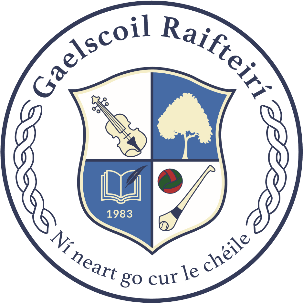         Tá dáta an chéad Cruinniú Boird eile le socrú - The date for the next board meeting is to be confirmed.                               **************************************************************Tuairisc Aontaithe ó chruinniú an Bhord Bainistíochta ar Chéadaoin an t8ú Feabhra 2023 ag 7:45 i.n. i seomra foirne Ghaelscoil Raifteirí. Seo a leanas an tuairisc chomhaontaithe ón gcruinniú sin.The Agreed Report from the Board of Management meeting on Wednesday, the 8th of February 2023 at 7:45 p.m. in the staff room in Gaelscoil Raifteirí. The following is the agreed report from the meeting.Rinne an Bord rún chomhbhrón le baill agus iarbhaill pobal na scoile ar bhás a ndaoine muinteartha le déanaí, Noel Kilkenny san áireamh, a chuimhneofar i gcónaí ar a theagasc agus a chineáltas do dhaltaí agus é ag múineadh ceoil sa scoil ar feadh 18 mbliana. Comhbhrón ó chroí freisin le teaghlaigh Niall Ó Shea, Frances Lynn, Thomas Mulrooney, Winnie Maher, Pat Rowland, Mary Ruane agus Tess Burke. The Board of Management extended sincere condolences to current and previous school community members on the loss of their loved ones including Noel Kilkenny who will always be remembered for his teaching and kindness to pupils when he taught music in the school for 18 years. Deepest sympathy also to the families of - Niall Ó Shea, Frances Lynn,Thomas Mulrooney,Winnie Maher, Pat Rowland Mary Ruane and Tess Burke.Mhol an Bord Bainistíochta na glanathóírí Melanie Seoighe agus Kasia Mazur as an ardchaighdeán glanadh a dhéanann siad go seasmhach sa scoil. The BoM praised cleaners Melanie Joyce and Kasia Mazur for the high standard of cleaning they consistently achieve in the school.Mhol an Bord Bainistíochta an fhoireann scoile as ucht an dtraenáil atá idir láimhe acu ó thús na bliana I gCleachtas Aisríochra agus cur chun cinn na folláine i measc pobal na scoile uile. The BoM praised all school staff for their participation in Restorative Practice training and the promotion of wellbeing among the whole school community. Mhol an Bord Bainistíochta na páistí as ranganna 4,5 agus 6 faoi stiúr Múinteoir Martina, a ghlac páirt i    dTráth na gCeist an Comhairle Creidmheasa ag baint amach an triú háit faoi-13, i measc bunscoileanna i    Maigheo. The BoM congratulated the children in 4th, 5th and 6th classes and Múinteoir Martina who took part in     the Credit Union Quiz recently securing 3rd place U-13 among primary schools in Mayo.  Thug an Bord Bainistíochta moladh do Coiste na dTuistí as a dtacaíocht airgeadais de bharr tiomsiú aigid um Nollaig a lig dóibh 20 riomhairí glúine a cheannach don scoil. Tugann sé seo líon iomlán na ríomhairí glúine sa scoil go 31. The BoM commended the Parents Committee for their fundraising efforts at Christmas, allowing the committee to order 20 new laptops for the school. This brings the total number of laptops in the school to 31.Ghabh an bord buíochas do gach duine sa scoil a bhí rannpháirteach i eagrúcháin do Lá na Seantuistí i rith Seachtain na Scoileanna Caitliceacha. Ba deis álainn é chun creidimh, tacaíocht agus an grá ag seantuistí dá ngarpháistí a cheiliúradh. The BoM thanked all involved in the organisation of Grandparents Day during Catholic Schools Week. This was a lovely opportunity to celebrate the faith, support and love of grandparents in the lives of their grandchildren.  Thug an Bord Bainistíochta ardmholadh don gCoiste Scoileanna Gníomhacha agus a n -iarrachtaí chun deiseanna gluaiseachta a chruthú ar bhonn scoile I rith Mí na Nollag agus Mí Eanáir chun an sprioc atá acu stádas gníomhach scoile a bhaint amach. The Board of Management were high in their praise for the Active Schools Committee and their efforts to create movement opportunities on a school-wide basis during December and January in a bid to achieve active school status. Tacaíonn an Bord Bainistíochta go hiomlán leis an bhfócas ar fholláine agus cleachtas aisríocha atá a gcur gcur chun cinn i mbliana ar bhun scoile. The Board of Management wholeheartedly support the focus on wellbeing and restorative practice that is being promoted on a school-wide basis this year. D’aithin an Bord Bainistíochta an tionscnamh “Trees on the Land” ina bheidh tuismitheoirí agus páistí na scoile ag bailiú le chéile i mhÍ Feabhra chun sceach dúchasach a chur ar chúl na scoile faoi stiúr Múinteoir Michelle. The BoM acknowledged the efforts of Múinteoir Michelle in organising the Trees on the Land Project which will bring parents and pupils together to plant a natural hedgerow at the back fence of the school in February.  Ghabh an bord buíochas do gach duine sa scoil a bhí rannpháirteach i gCoirmcheoil na Nollag – ócáid a cheiliúraigh talann na bpáistí, dúthracht na foirne agus comhpháirtíocht idir phobal na scoile ar oíche soisialta don scoil iomlán. The Board of Management thanked everyone who participated in the Christmas concert this year - an event that celebrated the children's talent, dedication of the staff and a partnership between parents and everyone in the school community on a social night for all.D’fháiltigh an Bord Bainistíochta roimh fhógra maoinithe ón Údarás Iompair Náisiúnta faoin scéim taistil ghníomhach chun bonneagar siúil agus rothaíochta a fheabhsú i gcomharsanacht na scoile. The Board of Management welcomed the announcement of funding from the National Transport Authority under the Active Travel Scheme to improve walking and cycling infrastructure in the vicinity of the school. 